Uomini…..questa e la nostra festa……..Giovedi 02 agosto 2012 al bocon ….Continua la tradizione …….. il  “polastreo”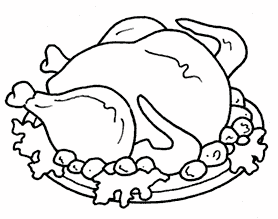 Tajadee grose col pocio de polastroPolastro con le patate in tocio, poenta rabaltàFasoi de lamon lessi condii col pocio         Biscotteria della casaVino malbec della casa         Acqua e caffè Inizio della serata ore 20:00, costo della serata 23 euro prenotazione     Obbligatoria , info e prenotazioni 0444-971935 oppure info@bocondivino.it